		FEUILLE DE DECOMPTE JOURNALIER DE LA DUREE DU TRAVAIL 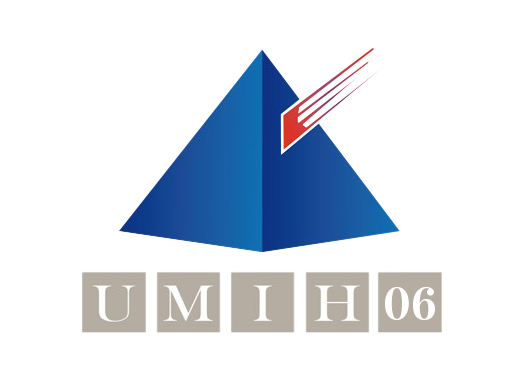 		AVEC RECAPITUTALATIF HEBDOMADAIRE		FEUILLE DE DECOMPTE JOURNALIER DE LA DUREE DU TRAVAIL ETRAPPEL SOCIAL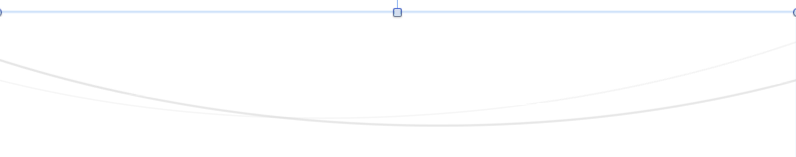 Semaine n°__________
du _________________
au _________________Heure de prise de fonctionPausePausePausePauseHeure de départ du travailDurée de travailSignature du salariéSemaine n°__________
du _________________
au _________________Heure de prise de fonctionDébutFinDébutFinHeure de départ du travailDurée de travailSignature du salariéLundi___h_______h________h________h________h_______h___Signature du salariéMardi___h_______h________h________h________h_______h___Signature du salariéMercredi___h_______h________h________h________h_______h___Signature du salariéJeudi___h_______h________h________h________h_______h___Signature du salariéVendredi___h_______h________h________h________h_______h___Signature du salariéSamedi___h_______h________h________h________h_______h___Signature du salariéDimanche___h_______h________h________h________h_______h___Signature du salariéTotal hebdomadaire de la durée de travailTotal hebdomadaire de la durée de travailTotal hebdomadaire de la durée de travailTotal hebdomadaire de la durée de travailTotal hebdomadaire de la durée de travailTotal hebdomadaire de la durée de travailTotal hebdomadaire de la durée de travailSignature de l'employéSolde des heures accompliesSolde des heures accompliesSolde des heures accompliesSolde des heures accompliesSolde des heures accompliesSolde des heures accompliesSolde des heures accompliesSignature de l'employé